COVID-19 Vaccine Fraud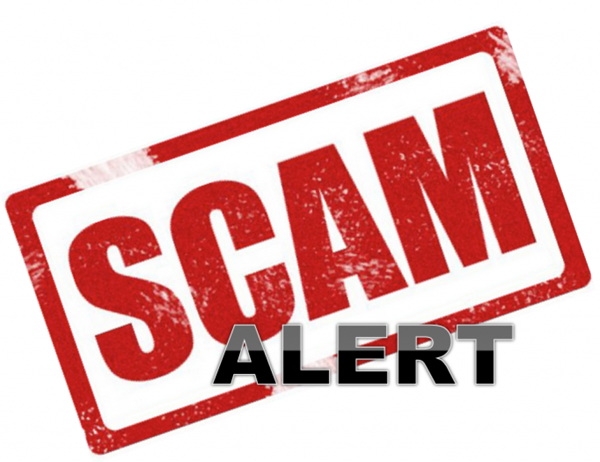 The good news- Senior Medicare Patrol (SMP) hasn’t yet seen extensive COVID-19 vaccine fraud nationally. The bad news- This type of fraud will move very quickly, very soon, and will take many forms. What you need to know: You likely will not need to pay anything out of pocket to get the vaccine during this public health emergency.You cannot pay to put your name on a list to get the vaccine.You cannot pay to get early access to the vaccine.No one from Medicare or the Health Department will contact you.No one from a vaccine distribution site or health care payer, like a private insurance company, will call you asking for your Social Security number or your credit card or bank account information to sign you up to get the vaccine.Beware of providers offering other products, treatments, or medicines to prevent the virus. Check with your health care provider before paying for or receiving any COVID-19-related treatment.If you get a call, text, email — or even someone knocking on your door  claiming they can get you early access to the vaccine, STOP! It’s a scam!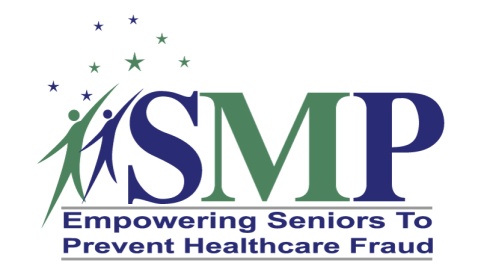 Please report any suspicious contacts to the Wyoming Senior Medicare Patrol 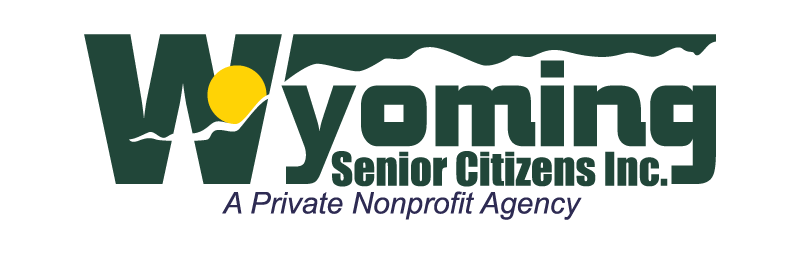 Riverton 1 800 856-4398Casper 1 877 634-1006Cheyenne 1 877 634-1005This project was supported in part by grant number 90MPPG0014 from the U.S. Administration for Community Living, Department of Health and Human Services, Washington, D.C. 20201.